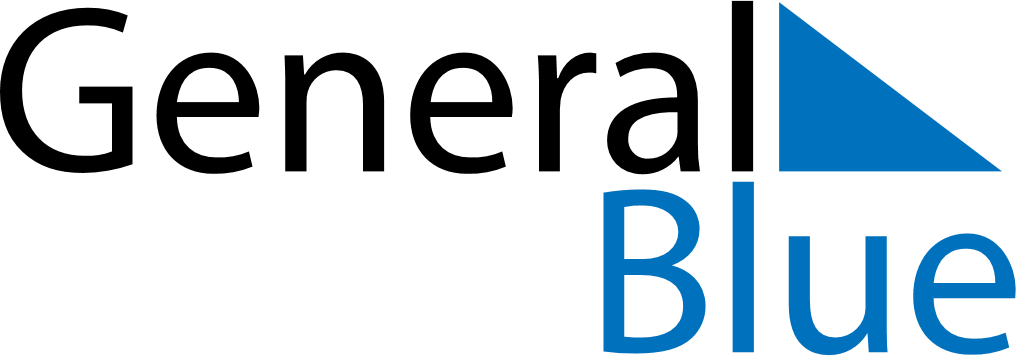 January 2024January 2024January 2024January 2024January 2024January 2024Svislach, Grodnenskaya, BelarusSvislach, Grodnenskaya, BelarusSvislach, Grodnenskaya, BelarusSvislach, Grodnenskaya, BelarusSvislach, Grodnenskaya, BelarusSvislach, Grodnenskaya, BelarusSunday Monday Tuesday Wednesday Thursday Friday Saturday 1 2 3 4 5 6 Sunrise: 9:37 AM Sunset: 5:16 PM Daylight: 7 hours and 38 minutes. Sunrise: 9:37 AM Sunset: 5:17 PM Daylight: 7 hours and 40 minutes. Sunrise: 9:36 AM Sunset: 5:18 PM Daylight: 7 hours and 41 minutes. Sunrise: 9:36 AM Sunset: 5:19 PM Daylight: 7 hours and 42 minutes. Sunrise: 9:36 AM Sunset: 5:20 PM Daylight: 7 hours and 44 minutes. Sunrise: 9:36 AM Sunset: 5:21 PM Daylight: 7 hours and 45 minutes. 7 8 9 10 11 12 13 Sunrise: 9:35 AM Sunset: 5:23 PM Daylight: 7 hours and 47 minutes. Sunrise: 9:35 AM Sunset: 5:24 PM Daylight: 7 hours and 49 minutes. Sunrise: 9:34 AM Sunset: 5:25 PM Daylight: 7 hours and 51 minutes. Sunrise: 9:34 AM Sunset: 5:27 PM Daylight: 7 hours and 53 minutes. Sunrise: 9:33 AM Sunset: 5:28 PM Daylight: 7 hours and 55 minutes. Sunrise: 9:32 AM Sunset: 5:30 PM Daylight: 7 hours and 57 minutes. Sunrise: 9:31 AM Sunset: 5:31 PM Daylight: 7 hours and 59 minutes. 14 15 16 17 18 19 20 Sunrise: 9:31 AM Sunset: 5:33 PM Daylight: 8 hours and 2 minutes. Sunrise: 9:30 AM Sunset: 5:35 PM Daylight: 8 hours and 4 minutes. Sunrise: 9:29 AM Sunset: 5:36 PM Daylight: 8 hours and 7 minutes. Sunrise: 9:28 AM Sunset: 5:38 PM Daylight: 8 hours and 9 minutes. Sunrise: 9:27 AM Sunset: 5:40 PM Daylight: 8 hours and 12 minutes. Sunrise: 9:26 AM Sunset: 5:41 PM Daylight: 8 hours and 15 minutes. Sunrise: 9:25 AM Sunset: 5:43 PM Daylight: 8 hours and 18 minutes. 21 22 23 24 25 26 27 Sunrise: 9:24 AM Sunset: 5:45 PM Daylight: 8 hours and 21 minutes. Sunrise: 9:22 AM Sunset: 5:46 PM Daylight: 8 hours and 24 minutes. Sunrise: 9:21 AM Sunset: 5:48 PM Daylight: 8 hours and 27 minutes. Sunrise: 9:20 AM Sunset: 5:50 PM Daylight: 8 hours and 30 minutes. Sunrise: 9:18 AM Sunset: 5:52 PM Daylight: 8 hours and 33 minutes. Sunrise: 9:17 AM Sunset: 5:54 PM Daylight: 8 hours and 36 minutes. Sunrise: 9:16 AM Sunset: 5:56 PM Daylight: 8 hours and 39 minutes. 28 29 30 31 Sunrise: 9:14 AM Sunset: 5:57 PM Daylight: 8 hours and 43 minutes. Sunrise: 9:13 AM Sunset: 5:59 PM Daylight: 8 hours and 46 minutes. Sunrise: 9:11 AM Sunset: 6:01 PM Daylight: 8 hours and 50 minutes. Sunrise: 9:10 AM Sunset: 6:03 PM Daylight: 8 hours and 53 minutes. 